На схеме (см. рис.1) 1 = 1,0 В, 2 = 2,5 В, R1 = 10 Ом, R2 = 20 Ом. Внутренними сопротивлениями источников пренебречь. Найти разность потенциалов φА φВ между обкладками конденсатора С
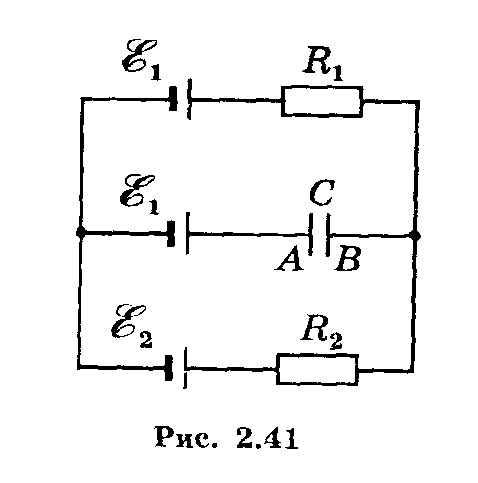 